ПАМЯТКАПО ПРОТИВОДЕЙСТВИЮ КОРРУПЦИИ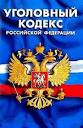 ОТВЕТСТВЕННОСТЬ ЗА ПРЕСТУПЛЕНИЯ КОРРУПЦИОННОЙ НАПРАВЛЕННОСТИСтатья 291. Дача взяткиСтатья 290. Получение взяткиСтатья 291.1 Посредничество во взяточничествеСтатья 289. Незаконное участие в предпринимательской деятельностиСтатья 204. Коммерческий подкупПункт «б» части 2 статьи 229.1 Контрабанда наркотических средств, психотропных веществ, их прекурсоров или аналогов, растений, содержащих наркотические средства, психотропные вещества или их прекурсоры, либо их частей, содержащих наркотические средства, психотропные вещества или их прекурсоры, инструментов или оборудования, находящихся под специальным контролем и используемых для изготовления наркотических средств или психотропных веществСтатья 285. Злоупотребление должностными полномочиямиСтатья 184. Оказание противоправного влияния на результат официального спортивного соревнования или зрелищного коммерческого конкурсаПункт «а» части 2 статьи 226.1. Контрабанда сильнодействующих, ядовитых, отравляющих, взрывчатых, радиоактивных веществ, радиационных источников, ядерных материалов, огнестрельного оружия или его основных частей, взрывных устройств, боеприпасов, оружия массового поражения, средств его доставки, иного вооружения, иной военной техники, а также материалов и оборудования, которые могут быть использованы при создании оружия массового поражения, средств его доставки, иного вооружения, иной военной техники, а равно стратегически важных товаров и ресурсов или культурных ценностей либо особо ценных диких животных и водных биологических ресурсовСтатья 141.1. Нарушение порядка финансирования избирательной кампании кандидата, избирательного объединения, деятельности инициативной группы по проведению референдума, иной группы участников референдумаСтатья 292. Служебный подлогПреступлениеНаказание1. Дача взятки должностному лицу, иностранному должностному лицу либо должностному лицу публичной международной организации лично или через посредника (в том числе когда взятка по указанию должностного лица передается иному физическому или юридическому лицу) Примечание: Под иностранным должностным лицом в настоящей статье понимается любое назначаемое или избираемое лицо, занимающее какую-либо должность в законодательном, исполнительном, административном или судебном органе иностранного государства, и любое лицо, выполняющее какую-либо публичную функцию для иностранного государства, в том числе для публичного ведомства или публичного предприятия; под должностным лицом публичной международной организации понимается международный гражданский служащий или любое лицо, которое уполномочено такой организацией действовать от ее имени.Штраф в размере до пятисот тысяч рублей, или в размере заработной платы или иного дохода осужденного за период до одного года, или в размере от пятикратной до тридцатикратной суммы взятки, либо исправительные работы на срок до двух лет с лишением права занимать определенные должности или заниматься определенной деятельностью на срок до трех лет или без такового, либо принудительные работы на срок до трех лет, либо лишение свободы на срок до двух лет со штрафом в размере от пятикратной до десятикратной суммы взятки или без такового2. Дача взятки должностному лицу, иностранному должностному лицу либо должностному лицу публичной международной организации лично или через посредника (в том числе, когда взятка по указанию должностного лица передается иному физическому или юридическому лицу) в значительном размерПримечание: Значительным размером взятки в настоящей статье признаются сумма денег, стоимость ценных бумаг, иного имущества, услуг имущественного характера, иных имущественных прав, превышающие двадцать пять тысяч рублей.Штраф в размере до одного миллиона рублей, или в размере заработной платы или иного дохода осужденного за период до двух лет, или в размере от десятикратной до сорокакратной суммы взятки, либо исправительные работы на срок от одного года до двух лет с лишением права занимать определенные должности или заниматься определенной деятельностью на срок от одного года до трех лет или без такового, либо лишение свободы на срок до пяти лет со штрафом в размере от пятикратной до пятнадцатикратной суммы взятки или без такового3. Дача взятки должностному лицу, иностранному должностному лицу либо должностному лицу публичной международной организации лично или через посредника (в том числе, когда взятка по указанию должностного лица передается иному физическому или юридическому лицу) за совершение заведомо незаконных действий (бездействие)Штраф в размере до одного миллиона пятисот тысяч рублей, или в размере заработной платы или иного дохода осужденного за период до двух лет, или в размере от тридцатикратной до шестидесятикратной суммы взятки с лишением права занимать определенные должности или заниматься определенной деятельностью на срок до пяти лет или без такового либо лишение свободы на срок до восьми лет со штрафом в размере до тридцатикратной суммы взятки или без такового и с лишением права занимать определенные должности или заниматься определенной деятельностью на срок до пяти лет или без такового4. Деяния, предусмотренные частями первой - третьей настоящей статьи, если они совершены:а) группой лиц по предварительному сговору или организованной группой;б) в крупном размереПримечание: Крупным размером взятки в настоящей статье признаются сумма денег, стоимость ценных бумаг, иного имущества, услуг имущественного характера, иных имущественных прав, превышающие сто пятьдесят тысяч рублей.Штраф в размере от одного миллиона до трех миллионов рублей, или в размере заработной платы или иного дохода осужденного за период от одного года до трех лет, или в размере от шестидесятикратной до восьмидесятикратной суммы взятки 
с лишением права занимать определенные должности или заниматься определенной деятельностью на срок до семи лет или без такового либо лишение свободы на срок от семи до двенадцати лет со штрафом в размере до шестидесятикратной суммы взятки или без такового и с лишением права занимать определенные должности или заниматься определенной деятельностью на срок до семи лет или без такового5. Деяния, предусмотренные частями первой - четвертой настоящей статьи, совершенные в особо крупном размереПримечание: Особо крупным размером взятки в настоящей статье признаются сумма денег, стоимость ценных бумаг, иного имущества, услуг имущественного характера, иных имущественных прав, превышающие один миллион рублей.Штраф в размере от двух миллионов до четырех миллионов рублей, или в размере заработной платы или иного дохода осужденного за период от двух до четырех лет, или в размере от семидесятикратной до девяностократной суммы взятки с лишением права занимать определенные должности или заниматься определенной деятельностью на срок до десяти лет или без такового либо лишение свободы на срок от восьми до пятнадцати лет со штрафом в размере до семидесятикратной суммы взятки или без такового и с лишением права занимать определенные должности или заниматься определенной деятельностью на срок до десяти лет или без таковогоПримечание. Лицо, давшее взятку, освобождается от уголовной ответственности, если оно активно способствовало раскрытию и (или) расследованию преступления и либо 
в отношении его имело место вымогательство взятки со стороны должностного лица, либо лицо после совершения преступления добровольно сообщило в орган, имеющий право возбудить уголовное дело, о даче взятки.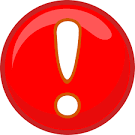 Примечание. Лицо, давшее взятку, освобождается от уголовной ответственности, если оно активно способствовало раскрытию и (или) расследованию преступления и либо 
в отношении его имело место вымогательство взятки со стороны должностного лица, либо лицо после совершения преступления добровольно сообщило в орган, имеющий право возбудить уголовное дело, о даче взятки.ПреступлениеНаказание1. Получение должностным лицом, иностранным должностным лицом либо должностным лицом публичной международной организации лично или через посредника взятки в виде денег, ценных бумаг, иного имущества либо в виде незаконных оказания ему услуг имущественного характера, предоставления иных имущественных прав (в том числе когда взятка по указанию должностного лица передается иному физическому или юридическому лицу) за совершение действий (бездействие) в пользу взяткодателя или представляемых им лиц, если указанные действия (бездействие) входят в служебные полномочия должностного лица либо если оно в силу должностного положения может способствовать указанным действиям (бездействию), а равно за общее покровительство или попустительство по службеПримечание: Под иностранным должностным лицом в настоящей статье понимается любое назначаемое или избираемое лицо, занимающее какую-либо должность в законодательном, исполнительном, административном или судебном органе иностранного государства, и любое лицо, выполняющее какую-либо публичную функцию для иностранного государства, в том числе для публичного ведомства или публичного предприятия; под должностным лицом публичной международной организации понимается международный гражданский служащий или любое лицо, которое уполномочено такой организацией действовать от ее имени.Штраф в размере до одного миллиона рублей, или в размере заработной платы или иного дохода осужденного за период до двух лет, или в размере от десятикратной до пятидесятикратной суммы взятки с лишением права занимать определенные должности или заниматься определенной деятельностью на срок до трех лет, либо исправительные работы на срок от одного года до двух лет с лишением права занимать определенные должности или заниматься определенной деятельностью на срок до трех лет, либо принудительные работы на срок до пяти лет с лишением права занимать определенные должности или заниматься определенной деятельностью на срок до трех лет, либо лишение свободы на срок до трех лет со штрафом в размере от десятикратной до двадцатикратной суммы взятки или без такового2. Получение должностным лицом, иностранным должностным лицом либо должностным лицом публичной международной организации взятки в значительном размереПримечание: Значительным размером взятки в настоящей статье признаются сумма денег, стоимость ценных бумаг, иного имущества, услуг имущественного характера, иных имущественных прав, превышающие двадцать пять тысяч рублей.Штраф в размере от двухсот тысяч до одного миллиона пятисот тысяч рублей, или в размере заработной платы или иного дохода осужденного за период от шести месяцев до двух лет, или в размере от тридцатикратной до шестидесятикратной суммы взятки с лишением права занимать определенные должности или заниматься определенной деятельностью на срок до трех лет либо лишение свободы на срок до шести лет со штрафом в размере до тридцатикратной суммы взятки или без такового и с лишением права занимать определенные должности или заниматься определенной деятельностью на срок до трех лет или без такового3. Получение должностным лицом, иностранным должностным лицом либо должностным лицом публичной международной организации взятки за незаконные действия (бездействие)Штраф в размере от пятисот тысяч до двух миллионов рублей, или в размере заработной платы или иного дохода осужденного за период от шести месяцев до двух лет, или в размере от сорокакратной до семидесятикратной суммы взятки с лишением права занимать определенные должности или заниматься определенной деятельностью на срок до пяти лет либо лишение свободы на срок от трех до восьми лет со штрафом в размере до сорокакратной суммы взятки или без такового и с лишением права занимать определенные должности или заниматься определенной деятельностью на срок до пяти лет или без такового4. Деяния, предусмотренные частями первой – третьей настоящей статьи, совершенные лицом, занимающим государственную должность Российской Федерации или государственную должность субъекта Российской Федерации, а равно главой органа местного самоуправленияШтраф в размере от одного миллиона до трех миллионов рублей, или в размере заработной платы или иного дохода осужденного за период от одного года до трех лет, или в размере от шестидесятикратной до восьмидесятикратной суммы взятки с лишением права занимать определенные должности или заниматься определенной деятельностью на срок до семи лет либо лишение свободы на срок от пяти до десяти лет со штрафом в размере до пятидесятикратной суммы взятки или без такового и с лишением права занимать определенные должности или заниматься определенной деятельностью на срок до семи лет или без такового5. Деяния, предусмотренные частями первой, третьей, четвертой настоящей статьи, если они совершены:а) группой лиц по предварительному сговору или организованной группой;б) с вымогательством взятки;в) в крупном размере Примечание: Крупным размером взятки в настоящей статье признаются сумма денег, стоимость ценных бумаг, иного имущества, услуг имущественного характера, иных имущественных прав, превышающие сто пятьдесят тысяч рублей.Штраф в размере от двух миллионов до четырех миллионов рублей, или в размере заработной платы или иного дохода осужденного за период от двух до четырех лет, или в размере от семидесятикратной до девяностократной суммы взятки с лишением права занимать определенные должности или заниматься определенной деятельностью на срок до десяти лет либо лишение свободы на срок от семи до двенадцати лет со штрафом в размере до шестидесятикратной суммы взятки или без такового и с лишением права занимать определенные должности или заниматься определенной деятельностью на срок до десяти лет или без такового6. Деяния, предусмотренные частями первой, третьей, четвертой, пунктами «а» и «б» части пятой настоящей статьи, совершенные в особо крупном размереПримечание: Особо крупным размером взятки в настоящей статье признаются сумма денег, стоимость ценных бумаг, иного имущества, услуг имущественного характера, иных имущественных прав, превышающие один миллион рублей.Штраф в размере от трех миллионов до пяти миллионов рублей, или в размере заработной платы или иного дохода осужденного за период от трех до пяти лет, или в размере от восьмидесятикратной до стократной суммы взятки с лишением права занимать определенные должности или заниматься определенной деятельностьюна срок до пятнадцати лет либо лишение свободы на срок от восьми до пятнадцати лет со штрафом в размере до семидесятикратной суммы взятки или без такового и с лишением права занимать определенные должности или заниматься определенной деятельностью на срок до пятнадцати лет или без таковогоПреступлениеНаказание1. Посредничество во взяточничестве, то есть непосредственная передача взятки по поручению взяткодателя или взяткополучателя либо иное способствование взяткодателю и (или) взяткополучателю в достижении либо реализации соглашения между ними о получении и даче взятки в значительном размереПримечание: Значительным размером взятки в настоящей статье признаются сумма денег, стоимость ценных бумаг, иного имущества, услуг имущественного характера, иных имущественных прав, превышающие двадцать пять тысяч рублей.Штраф в размере до семисот тысяч рублей, или в размере заработной платы или иного дохода осужденного за период до одного года, или в размере от двадцатикратной до сорокакратной суммы взятки с лишением права занимать определенные должности или заниматься определенной деятельностью на срок до трех лет или без такового либо лишение свободы на срок до четырех лет со штрафом в размере до двадцатикратной суммы взятки или без такового2. Посредничество во взяточничестве за совершение заведомо незаконных действий (бездействие) либо лицом с использованием своего служебного положенияШтраф в размере до одного миллиона рублей, или в размере заработной платы или иного дохода осужденного за период до одного года, или в размере от двадцатикратной до пятидесятикратной суммы взятки с лишением права занимать определенные должности или заниматься определенной деятельностью на срок до трех лет или без такового либо лишение свободы на срок от трех до семи лет со штрафом в размере до тридцатикратной суммы взятки или без такового и с лишением права занимать определенные должности или заниматься определенной деятельностью на срок до трех лет или без такового3. Посредничество во взяточничестве, совершенное:а) группой лиц по предварительному сговору или организованной группой;б) в крупном размереПримечание:Крупным размером взятки в настоящей статье признаются сумма денег, стоимость ценных бумаг, иного имущества, услуг имущественного характера, иных имущественных прав, превышающие сто пятьдесят тысяч рублей.Штраф в размере от одного миллиона до двух миллионов рублей, или в размере заработной платы или иного дохода осужденного за период от одного года до двух лет, или в размере от пятидесятикратной до семидесятикратной суммы взятки с лишением права занимать определенные должности или заниматься определенной деятельностью на срок до пяти лет или без такового либо лишение свободы на срок от пяти до десяти лет со штрафом в размере до шестидесятикратной суммы взятки или без такового и с лишением права занимать определенные должности или заниматься определенной деятельностью на срок до пяти лет или без такового4. Посредничество во взяточничестве, совершенное в особо крупном размереПримечание: Особо крупным размером взятки в настоящей статье признаются сумма денег, стоимость ценных бумаг, иного имущества, услуг имущественного характера, иных имущественных прав, превышающие один миллион рублей.Штраф в размере от одного миллиона пятисот тысяч до трех миллионов рублей, или в размере заработной платы или иного дохода осужденного за период от двух до трех лет, или в размере от шестидесятикратной до восьмидесятикратной суммы взятки с лишением права занимать определенные должности или заниматься определенной деятельностью на срок до семи лет или без такового либо лишение свободы на срок от семи до двенадцати лет со штрафом в размере до семидесятикратной суммы взятки или без такового и с лишением права занимать определенные должности или заниматься определенной деятельностью на срок до семи лет или без такового5. Обещание или предложение посредничества во взяточничествеШтраф в размере до трех миллионов рублей, или в размере заработной платы или иного дохода осужденного за период до трех лет, или в размере до шестидесятикратной суммы взятки с лишением права занимать определенные должности или заниматься определенной деятельностью на срок до пяти лет или без такового либо лишение свободы на срок до семи лет со штрафом в размере до тридцатикратной суммы взятки или без такового и с лишением права занимать определенные должности или заниматься определенной деятельностью на срок до пяти лет или без таковогоПримечание. Лицо, совершившее преступление, предусмотренное настоящей статьей, освобождается от уголовной ответственности, если оно активно способствовало раскрытию и (или) пресечению преступления и добровольно сообщило о совершенном преступлении 
в орган, имеющий право возбудить уголовное дело.Примечание. Лицо, совершившее преступление, предусмотренное настоящей статьей, освобождается от уголовной ответственности, если оно активно способствовало раскрытию и (или) пресечению преступления и добровольно сообщило о совершенном преступлении 
в орган, имеющий право возбудить уголовное дело.ПреступлениеНаказаниеУчреждение должностным лицом организации, осуществляющей предпринимательскую деятельность, либо участие в управлении такой организацией лично или через доверенное лицо вопреки запрету, установленному законом, если эти деяния связаны с предоставлением такой организации льгот и преимуществ или с покровительством в иной формеШтраф в размере до трехсот тысяч рублей или в размере заработной платы или иного дохода осужденного за период до двух лет, либо лишение права занимать определенные должности или заниматься определенной деятельностью на срок до пяти лет со штрафом в размере до восьмидесяти тысяч рублей или в размере заработной платы или иного дохода осужденного за период до шести месяцев, либо обязательные работы на срок до четырехсот восьмидесяти часов, либо принудительные работы на срок до двух лет, либо арест на срок до шести месяцев, либо лишение свободы на срок до двух летПреступлениеНаказание1. Незаконная передача лицу, выполняющему управленческие функции в коммерческой или иной организации, денег, ценных бумаг, иного имущества, а также незаконные оказание ему услуг имущественного характера, предоставление иных имущественных прав (в том числе когда по указанию такого лица имущество передается, или услуги имущественного характера оказываются, или имущественные права предоставляются иному физическому или юридическому лицу) за совершение действий (бездействие) в интересах дающего или иных лиц, если указанные действия (бездействие) входят в служебные полномочия такого лица либо если оно в силу своего служебного положения может способствовать указанным действиям (бездействию)Штраф в размере до четырехсот тысяч рублей, или в размере заработной платы или иного дохода осужденного за период до шести месяцев, или в размере от пятикратной до двадцатикратной суммы коммерческого подкупа, либо ограничение свободы на срок до двух лет, либо исправительные работы на срок до двух лет, либо лишение свободы на тот же срок со штрафом в размере до пятикратной суммы коммерческого подкупа или без такового2. Деяния, предусмотренные частью первой настоящей статьи, совершенные в значительном размереПримечание: Значительным размером взятки в настоящей статье признаются сумма денег, стоимость ценных бумаг, иного имущества, услуг имущественного характера, иных имущественных прав, превышающие двадцать пять тысяч рублей.Штраф в размере до восьмисот тысяч рублей, или в размере заработной платы или иного дохода осужденного за период до девяти месяцев, или в размере от десятикратной до тридцатикратной суммы коммерческого подкупа с лишением права занимать определенные должности или заниматься определенной деятельностью на срок до двух лет или без такового, либо ограничение свободы на срок от одного года до двух лет с лишением права занимать определенные должности или заниматься определенной деятельностью на срок до трех лет или без такового, либо исправительные работы на срок от одного года до двух лет с лишением права занимать определенные должности или заниматься определенной деятельностью на срок до трех лет или без такового, либо лишение свободы на срок до трех лет со штрафом в размере до десятикратной суммы коммерческого подкупа или без такового и с лишением права занимать определенные должности или заниматься определенной деятельностью на срок до трех лет или без такового3. Деяния, предусмотренные частью первой настоящей статьи, если они совершены:а) группой лиц по предварительному сговору или организованной группой;б) за заведомо незаконные действия (бездействие);в) в крупном размереПримечание: Крупным размером взятки в настоящей статье признаются сумма денег, стоимость ценных бумаг, иного имущества, услуг имущественного характера, иных имущественных прав, превышающие сто пятьдесят тысяч рублей.Штраф в размере до одного миллиона пятисот тысяч рублей, или в размере заработной платы или иного дохода осужденного за период до одного года, или в размере от двадцатикратной до пятидесятикратной суммы коммерческого подкупа с лишением права занимать определенные должности или заниматься определенной деятельностью на срок до трех лет или без такового либо лишение свободы на срок от трех до семи лет со штрафом в размере до тридцатикратной суммы коммерческого подкупа или без такового и с лишением права занимать определенные должности или заниматься определенной деятельностью на срок до трех лет или без такового4. Деяния, предусмотренные частью первой, пунктами «а» и «б» части третьей настоящей статьи, совершенные в особо крупном размереПримечание: Особо крупным размером взятки в настоящей статье признаются сумма денег, стоимость ценных бумаг, иного имущества, услуг имущественного характера, иных имущественных прав, превышающие один миллион рублей.Штраф в размере от одного миллиона до двух миллионов пятисот тысяч рублей, или в размере заработной платы или иного дохода осужденного за период от одного года до двух лет шести месяцев, или в размере от сорокакратной до семидесятикратной суммы коммерческого подкупа с лишением права занимать определенные должности или заниматься определенной деятельностью на срок до пяти лет или без такового либо лишение свободы на срок от четырех до восьми лет со штрафом в размере до сорокакратной суммы коммерческого подкупа или без такового и с лишением права занимать определенные должности или заниматься определенной деятельностью на срок до пяти лет или без такового5. Незаконное получение лицом, выполняющим управленческие функции в коммерческой или иной организации, денег, ценных бумаг, иного имущества, а также незаконное пользование им услугами имущественного характера или иными имущественными правами (в том числе когда по указанию такого лица имущество передается, или услуги имущественного характера оказываются, или имущественные права предоставляются иному физическому или юридическому лицу) за совершение действий (бездействие) в интересах дающего или иных лиц, если указанные действия (бездействие) входят в служебные полномочия такого лица, либо если оно в силу своего служебного положения может способствовать указанным действиям (бездействию)Штраф в размере до семисот тысяч рублей, или в размере заработной платы или иного дохода осужденного за период до девяти месяцев, или в размере от десятикратной до тридцатикратной суммы коммерческого подкупа либо лишение свободы на срок до трех лет со штрафом в размере до пятнадцатикратной суммы коммерческого подкупа или без такового6. Деяния, предусмотренные частью пятой настоящей статьи, совершенные в значительном размереПримечание: Значительным размером взятки в настоящей статье признаются сумма денег, стоимость ценных бумаг, иного имущества, услуг имущественного характера, иных имущественных прав, превышающие двадцать пять тысяч рублей.Штраф в размере от двухсот тысяч до одного миллиона рублей, или в размере заработной платы или иного дохода осужденного за период от трех месяцев до одного года, или в размере от двадцатикратной до сорокакратной суммы коммерческого подкупа с лишением права занимать определенные должности или заниматься определенной деятельностью на срок до трех лет либо лишение свободы на срок до пяти лет со штрафом в размере до двадцатикратной суммы коммерческого подкупа или без такового и с лишением права занимать определенные должности или заниматься определенной деятельностью на срок до трех лет или без такового7. Деяния, предусмотренные частью пятой настоящей статьи, если они:а) совершены группой лиц по предварительному сговору или организованной группой;б) сопряжены с вымогательством предмета подкупа;в) совершены за незаконные действия (бездействие);г) совершены в крупном размереПримечание: Крупным размером взятки в настоящей статье признаются сумма денег, стоимость ценных бумаг, иного имущества, услуг имущественного характера, иных имущественных прав, превышающие сто пятьдесят тысяч рублей.Штраф в размере от одного миллиона до трех миллионов рублей, или в размере заработной платы или иного дохода осужденного за период от одного года до трех лет, или в размере от тридцатикратной до шестидесятикратной суммы коммерческого подкупа с лишением права занимать определенные должности или заниматься определенной деятельностью на срок до пяти лет либо лишение свободы на срок от пяти до девяти лет со штрафом 
в размере до сорокакратной суммы коммерческого подкупа или без такового 
и с лишением права занимать определенные должности или заниматься определенной деятельностью на срок до пяти лет или без такового8. Деяния, предусмотренные частью пятой, пунктами «а»–«в» части седьмой настоящей статьи, совершенные в особо крупном размереПримечание: Особо крупным размером взятки в настоящей статье признаются сумма денег, стоимость ценных бумаг, иного имущества, услуг имущественного характера, иных имущественных прав, превышающие один миллион рублей.Штраф в размере от двух миллионов до пяти миллионов рублей, или в размере заработной платы или иного дохода осужденного за период от двух до пяти лет, или в размере от пятидесятикратной до девяностократной суммы коммерческого подкупа с лишением права занимать определенные должности или заниматься определенной деятельностью на срок до шести лет либо лишение свободы на срок от семи до двенадцати лет со штрафом в размере до пятидесятикратной суммы коммерческого подкупа или без такового и с лишением права занимать определенные должности или заниматься определенной деятельностью на срок до шести лет или без таковогоПримечание. Лицо, совершившее преступление, предусмотренное частями первой – четвертой настоящей статьи, освобождается от уголовной ответственности, если оно активно способствовало раскрытию и (или) расследованию преступления и либо в отношении его имело место вымогательство предмета подкупа, либо это лицо добровольно сообщило 
о совершенном преступлении в орган, имеющий право возбудить уголовное дело.Примечание. Лицо, совершившее преступление, предусмотренное частями первой – четвертой настоящей статьи, освобождается от уголовной ответственности, если оно активно способствовало раскрытию и (или) расследованию преступления и либо в отношении его имело место вымогательство предмета подкупа, либо это лицо добровольно сообщило 
о совершенном преступлении в орган, имеющий право возбудить уголовное дело.ПреступлениеНаказание2. Незаконное перемещение через таможенную границу Таможенного союза в рамках ЕврАзЭС либо Государственную границу Российской Федерации 
с государствами - членами Таможенного союза в рамках ЕврАзЭС наркотических средств, психотропных веществ, их прекурсоров или аналогов, растений, содержащих наркотические средства, психотропные вещества или их прекурсоры, либо их частей, содержащих наркотические средства, психотропные вещества или их прекурсоры, инструментов или оборудования, находящихся под специальным контролем и используемых для изготовления наркотических средств или психотропных веществ, совершённое б) должностным лицом 
с использованием своего служебного положенияЛишение свободы на срок от пяти до десяти лет со штрафом в размере до одного миллиона рублей или в размере заработной платы или иного дохода осужденного за период до пяти лет или без такового 
и с ограничением свободы на срок до полутора лет или без таковогоПреступлениеНаказание1. Использование должностным лицом своих служебных полномочий вопреки интересам службы, если это деяние совершено из корыстной или иной личной заинтересованности и повлекло существенное нарушение прав и законных интересов граждан или организаций либо охраняемых законом интересов общества или государства,Примечание: Должностными лицами в настоящей статьи признаются лица, постоянно, временно или по специальному полномочию осуществляющие функции представителя власти либо выполняющие организационно-распорядительные, административно-хозяйственные функции в государственных органах, органах местного самоуправления, государственных и муниципальных учреждениях, государственных корпорациях, государственных компаниях, государственных и муниципальных унитарных предприятиях, акционерных обществах, контрольный пакет акций которых принадлежит Российской Федерации, субъектам Российской Федерации или муниципальным образованиям, а также в Вооруженных Силах Российской Федерации, других войсках и воинских формированиях Российской Федерации.Штраф в размере до восьмидесяти тысяч рублей или в размере заработной платы или иного дохода осужденного за период до шести месяцев, либо лишение права занимать определенные должности или заниматься определенной деятельностью на срок до пяти лет, либо принудительные работы на срок до четырех лет, либо арест на срок от четырех до шести месяцев, либо лишение свободы на срок до четырех лет2. То же деяние, совершенное лицом, занимающим государственную должность Российской Федерации или государственную должность субъекта Российской Федерации, а равно главой органа местного самоуправленияПримечание: Под лицами, занимающими государственные должности Российской Федерации, понимаются лица, занимающие должности, устанавливаемые Конституцией Российской Федерации, федеральными конституционными законами и федеральными законами для непосредственного исполнения полномочий государственных органов.Под лицами, занимающими государственные должности субъектов Российской Федерации, понимаются лица, занимающие должности, устанавливаемые конституциями или уставами субъектов Российской Федерации для непосредственного исполнения полномочий государственных органов.Штраф в размере от ста тысяч до трехсот тысяч рублей или в размере заработной платы или иного дохода осужденного за период от одного года до двух лет, либо принудительные работы на срок до пяти лет с лишением права занимать определенные должности или заниматься определенной деятельностью на срок до трех лет или без такового, либо лишение свободы на срок до семи лет с лишением права занимать определенные должности или заниматься определенной деятельностью на срок до трех лет или без такового.3. Деяния, предусмотренные частями первой или второй настоящей статьи, повлекшие тяжкие последствияЛишение свободы на срок до десяти лет с лишением права занимать определенные должности или заниматься определенной деятельностью на срок до трех летПримечание. Государственные служащие и муниципальные служащие, не относящиеся 
к числу должностных лиц, несут уголовную ответственность по статьям настоящей главы 30 
УК РФ «Преступления против государственной власти, интересов государственной службы 
и службы в органах местного самоуправления» в случаях, специально предусмотренных соответствующими статьями.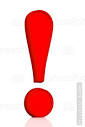 Примечание. Государственные служащие и муниципальные служащие, не относящиеся 
к числу должностных лиц, несут уголовную ответственность по статьям настоящей главы 30 
УК РФ «Преступления против государственной власти, интересов государственной службы 
и службы в органах местного самоуправления» в случаях, специально предусмотренных соответствующими статьями.ПреступлениеНаказание1. Передача спортсмену, спортивному судье, тренеру, руководителю спортивной команды, другому участнику или организатору официального спортивного соревнования (в том числе их работнику), а равно члену жюри, участнику или организатору зрелищного коммерческого конкурса денег, ценных бумаг, иного имущества, а также оказание ему услуг имущественного характера, предоставление иных имущественных прав (в том числе, когда по указанию такого лица имущество передается, или услуги имущественного характера оказываются, или имущественные права предоставляются иному физическому или юридическому лицу) в целях оказания противоправного влияния на результат официального спортивного соревнования или зрелищного коммерческого конкурса, либо принуждение или склонение таких лиц к оказанию этого влияния, либо предварительный сговор с такими лицами в тех же целяхШтраф в размере от трехсот тысяч до семисот тысяч рублей или в размере заработной платы или иного дохода осужденного за период от четырех месяцев до одного года, либо принудительные работы на срок до четырех лет с лишением права занимать определенные должности или заниматься определенной деятельностью на срок до трех лет или без такового, либо лишение свободы на срок до пяти лет со штрафом в размере до ста тысяч рублей или в размере заработной платы или иного дохода осужденного за период до пяти месяцев или без такового и с лишением права занимать определенные должности или заниматься определенной деятельностью на срок до трех лет или без такового2. Деяния, предусмотренные частью первой настоящей статьи и совершенные организованной группойШтраф в размере от пятисот тысяч до одного миллиона рублей или в размере заработной платы или иного дохода осужденного за период от двух до пяти лет, либо принудительные работы на срок до пяти лет с лишением права занимать определенные должности или заниматься определенной деятельностью на срок до трех лет или без такового, либо лишение свободы на срок до семи лет с лишением права занимать определенные должности или заниматься определенной деятельностью на срок до трех лет или без такового3. Получение спортсменом, тренером, руководителем спортивной команды или другим участником официального спортивного соревнования, а равно участником зрелищного коммерческого конкурса денег, ценных бумаг, иного имущества, а также пользование им услугами имущественного характера или иными имущественными правами (в том числе когда по указанию такого лица имущество передается, или услуги имущественного характера оказываются, или имущественные права предоставляются иному физическому или юридическому лицу) либо предварительный сговор таких лиц в целях противоправного влияния на результат официального спортивного соревнования или зрелищного коммерческого конкурсаШтраф в размере от трехсот тысяч до семисот тысяч рублей или в размере заработной платы или иного дохода осужденного за период от четырех месяцев до одного года, либо принудительные работы на срок до четырех лет с лишением права занимать определенные должности или заниматься определенной деятельностью на срок до трех лет или без такового, либо лишение свободы на срок до пяти лет со штрафом в размере до ста тысяч рублей или в размере заработной платы или иного дохода осужденного за период до пяти месяцев или без такового и с лишением права занимать определенные должности или заниматься определенной деятельностью на срок до трех лет или без такового4. Деяния, предусмотренные частью третьей настоящей статьи и совершенные спортивным судьей или организатором официального спортивного соревнования, а равно членом жюри или организатором зрелищного коммерческого конкурсаШтраф в размере от пятисот тысяч до одного миллиона рублей или в размере заработной платы либо иного дохода осужденного за период от двух до пяти лет, либо принудительные работы на срок до пяти лет с лишением права занимать определенные должности или заниматься определенной деятельностью на срок до трех лет или без такового, либо лишение свободы на срок до семи лет с лишением права занимать определенные должности или заниматься определенной деятельностью на срок до трех лет или без такового5. Посредничество в совершении деяний, предусмотренных частями первой–четвертой настоящей статьи, 
в значительном размереПримечание. Значительным размером в части пятой настоящей статьи признаются сумма денег, стоимость ценных бумаг, иного имущества, услуг имущественного характера, иных имущественных прав, превышающие двадцать пять тысяч рублей.Штраф в размере до пятисот тысяч рублей или в размере заработной платы или иного дохода осужденного за период до шести месяцев, либо исправительные работы на срок до двух лет с лишением права занимать определенные должности или заниматься определенной деятельностью на срок до трех лет или без такового, либо принудительные работы на срок до четырех лет с лишением права занимать определенные должности или заниматься определенной деятельностью на срок до трех лет или без такового, либо лишение свободы на срок до четырех лет со штрафом в размере до пятидесяти тысяч рублей или в размере заработной платы или иного дохода осужденного за период до трех месяцев или без такового и с лишением права занимать определенные должности или заниматься определенной деятельностью на срок до трех лет или без таковогоПримечание. Лицо, совершившее преступление, предусмотренное частью первой, второй или пятой настоящей статьи, освобождается от уголовной ответственности, если оно активно способствовало раскрытию и (или) расследованию преступления и либо 
в отношении его имело место вымогательство, либо это лицо добровольно сообщило 
о совершенном преступлении в орган, имеющий право возбудить уголовное дело.Примечание. Лицо, совершившее преступление, предусмотренное частью первой, второй или пятой настоящей статьи, освобождается от уголовной ответственности, если оно активно способствовало раскрытию и (или) расследованию преступления и либо 
в отношении его имело место вымогательство, либо это лицо добровольно сообщило 
о совершенном преступлении в орган, имеющий право возбудить уголовное дело.ПреступлениеНаказание2. Незаконное перемещение через таможенную границу Таможенного союза в рамках ЕврАзЭС либо Государственную границу Российской Федерации с государствами - членами Таможенного союза в рамках ЕврАзЭС сильнодействующих, ядовитых, отравляющих, взрывчатых, радиоактивных веществ, радиационных источников, ядерных материалов, огнестрельного оружия, его основных частей (ствола, затвора, барабана, рамки, ствольной коробки), взрывных устройств, боеприпасов, оружия массового поражения, средств его доставки, иного вооружения, иной военной техники, а также материалов и оборудования, которые могут быть использованы при создании оружия массового поражения, средств его доставки, иного вооружения, иной военной техники, а равно стратегически важных товаров и ресурсов или культурных ценностей в крупном размере либо особо ценных диких животных и водных биологических ресурсов, принадлежащих к видам, занесенным в Красную книгу Российской Федерации и (или) охраняемым международными договорами Российской Федерации, их частей и производных, совершённое:а) должностным лицом с использованием своего служебного положения;Лишение свободы на срок от пяти до десяти лет со штрафом в размере до одного миллиона рублей или в размере заработной платы или иного дохода осужденного за период до пяти лет или без такового и с ограничением свободы на срок до полутора лет или без таковогоПримечания. 1. Перечень стратегически важных товаров и ресурсов для целей настоящей статьи утверждается Правительством Российской Федерации.2. Крупным размером стратегически важных товаров и ресурсов в настоящей статье признается их стоимость, превышающая один миллион рублей.3. Перечень особо ценных диких животных и водных биологических ресурсов, принадлежащих к видам, занесенным в Красную книгу Российской Федерации и (или) охраняемым международными договорами Российской Федерации, для целей настоящей статьи и статьи 258.1 настоящего Кодекса утверждается Правительством Российской Федерации.4. Крупным размером культурных ценностей в настоящей статье признается их стоимость, превышающая сто тысяч рублей.Примечания. 1. Перечень стратегически важных товаров и ресурсов для целей настоящей статьи утверждается Правительством Российской Федерации.2. Крупным размером стратегически важных товаров и ресурсов в настоящей статье признается их стоимость, превышающая один миллион рублей.3. Перечень особо ценных диких животных и водных биологических ресурсов, принадлежащих к видам, занесенным в Красную книгу Российской Федерации и (или) охраняемым международными договорами Российской Федерации, для целей настоящей статьи и статьи 258.1 настоящего Кодекса утверждается Правительством Российской Федерации.4. Крупным размером культурных ценностей в настоящей статье признается их стоимость, превышающая сто тысяч рублей.Статья 226.1 признана частично не соответствующей Конституции РФ Постановлением Конституционного Суда РФ от 16.07.2015 № 22-П.Статья 226.1 признана частично не соответствующей Конституции РФ Постановлением Конституционного Суда РФ от 16.07.2015 № 22-П.ПреступлениеНаказание1. Передача кандидату, избирательному объединению в целях достижения определенного результата на выборах денежных средств в крупных размерах, минуя соответствующий избирательный фонд, или расходование в целях достижения определенного результата на выборах, не перечисленных в избирательные фонды денежных средств в крупных размерах, или передача кандидату, избирательному объединению в целях достижения определенного результата на выборах материальных ценностей в крупных размерах без компенсации за счет средств соответствующего избирательного фонда, или выполнение оплачиваемых работ, реализация товаров, оказание платных услуг, прямо или косвенно связанных с выборами и направленных на получение определенного результата на выборах, осуществленные в крупных размерах без оплаты из соответствующего избирательного фонда или с оплатой из соответствующего избирательного фонда по необоснованно заниженным расценкам, или передача инициативной группе по проведению референдума, иной группе участников референдума в целях достижения определенного результата на референдуме денежных средств в крупных размерах, минуя соответствующий фонд референдума, или расходование в целях достижения определенного результата на референдуме не перечисленных в фонды референдума денежных средств в крупных размерах, или передача инициативной группе по проведению референдума, иной группе участников референдума в целях достижения определенного результата на референдуме материальных ценностей в крупных размерах без компенсации за счет средств соответствующего фонда референдума, или выполнение оплачиваемых работ, реализация товаров, оказание платных услуг, прямо или косвенно связанных с референдумом и направленных на выдвижение инициативы проведения референдума, на достижение определенного результата на референдуме, осуществленные в крупных размерах без оплаты из соответствующего фонда референдума или с оплатой из соответствующего фонда референдума по необоснованно заниженным расценкам, а также внесение пожертвований в крупных размерах в избирательный фонд, фонд референдума через подставных лицПримечание. Крупным размером в настоящей статье признаются размер суммы денег, стоимость имущества или выгод имущественного характера, которые превышают одну десятую предельной суммы всех расходов средств избирательного фонда соответственно кандидата, избирательного объединения, фонда референдума, установленной законодательством о выборах и референдумах на момент совершения деяния, предусмотренного настоящей статьей, но при этом составляют не менее одного миллиона рублей.Штраф в размере от двухсот тысяч до пятисот тысяч рублей или в размере заработной платы или иного дохода осужденного за период от одного года до трех лет, либо обязательные работы на срок до трехсот шестидесяти часов, либо исправительные работы на срок до одного года, либо принудительные работы на срок до одного года, либо лишениее свободы на тот же срок.2. Использование в крупных размерах помимо средств соответствующего избирательного фонда финансовой (материальной) поддержки для проведения избирательной кампании кандидата, избирательного объединения кандидатом, его уполномоченным представителем по финансовым вопросам, уполномоченным представителем по финансовым вопросам избирательного объединения, использование в крупных размерах помимо средств соответствующего фонда референдума финансовой (материальной) поддержки для выдвижения инициативы проведения референдума, получения определенного результата на референдуме уполномоченным представителем по финансовым вопросам инициативной группы по проведению референдума, иной группы участников референдума, а также расходование в крупных размерах пожертвований, запрещенных законодательством о выборах и референдумах и перечисленных на специальный избирательный счет, специальный счет фонда референдумаПримечание. Крупным размером в настоящей статье признаются размер суммы денег, стоимость имущества или выгод имущественного характера, которые превышают одну десятую предельной суммы всех расходов средств избирательного фонда соответственно кандидата, избирательного объединения, фонда референдума, установленной законодательством о выборах и референдумах на момент совершения деяния, предусмотренного настоящей статьей, но при этом составляют не менее одного миллиона рублей.Штраф в размере от двухсот тысяч до пятисот тысяч рублей или в размере заработной платы или иного дохода осужденного за период от одного года до трех лет, либо лишение права занимать определенные должности или заниматься определенной деятельностью на срок от одного года до пяти лет, либо обязательные работы на срок до четырехсот восьмидесяти часов, либо исправительные работы на срок до двух лет, либо принудительные работы на срок до двух лет, либо лишение свободы на тот же срок.ПреступлениеНаказание1. Служебный подлог, то есть внесение должностным лицом, а также государственным служащим или муниципальным служащим, не являющимся должностным лицом, в официальные документы заведомо ложных сведений, а равно внесение в указанные документы исправлений, искажающих их действительное содержание, если эти деяния совершены из корыстной или иной личной заинтересованности (при отсутствии признаков преступления, предусмотренного частью первой статьи 292.1 настоящего Кодекса)Штраф в размере до восьмидесяти тысяч рублей или в размере заработной платы или иного дохода осужденного за период до шести месяцев, либо обязательные работы на срок до четырехсот восьмидесяти часов, либо исправительные работы на срок до двух лет, либо принудительные работы на срок до двух лет, либо арест на срок до шести месяцев, либо лишение свободы на срок до двух лет.2. Те же деяния, повлекшие существенное нарушение прав и законных интересов граждан или организаций либо охраняемых законом интересов общества или государстваШтраф в размере от ста тысяч до пятисот тысяч рублей или в размере заработной платы или иного дохода осужденного за период от одного года до трех лет, либо принудительные работы на срок до четырех лет с лишением права занимать определенные должности или заниматься определенной деятельностью на срок до трех лет или без такового, либо лишение свободы на срок до четырех лет с лишением права занимать определенные должности или заниматься определенной деятельностью на срок до трех лет или без такового